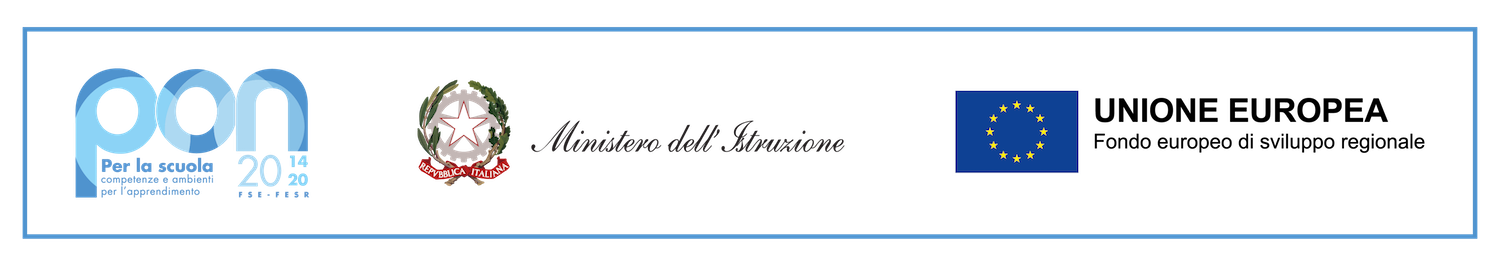 MODELLO DOMANDA SELEZIONE PER LE ATTIVITA’ DI PROGETTAZIONECodice identificativo progetto: 10.8.1.B3-FESRPON-SI-2023-3CUP: H64D23000890006Il/la sottoscritto/a	, nato/a a	,il	e residente in			, CF		, Telefono			, email/pec			, con la presenteRICHIEDEdi partecipare alla selezione per la figura di progettista INTERNO/ESTERNO per il progetto di cui all’oggetto.Allega alla presente:Copia documento di identitàCopia dichiarazione di insussistenza vincoli di incompatibilità (modello allegato 2)CV in formato europeo completo dei dati personaliCopia del medesimo CV senza dati personali  (necessario  per l’eventuale inserimento dell’incarico nel sistema PerLaPA).Il richiedente dichiara di aver preso visione dell’informativa per il trattamento dei propri dati personali, effettuato per le finalità legate al presente avviso, pubblicata dall’Istituto al link: https://netcrm.netsenseweb.com/scuola/privacy/netsense/ctic86200lData e Luogo  	FIRMAALLEGATO 2DICHIARAZIONE INSUSSISTENZA VINCOLI DI INCOMPATIBILITA’ ATTIVITA’ DI PROGETTAZIONECodice identificativo progetto: 10.8.1.B3-FESRPON-SI-2023-3CUP: H64D23000890006Il/la sottoscritto/a		, nato/a a	, il	e residente in			,CF	, Telefono		, email/pec		, con la presenteCONSAPEVOLEdelle sanzioni penali richiamate dall’art. 76 del D.P.R. 28/12/2000 N. 445, in caso di dichiarazioni mendaci e della decadenza dei benefici eventualmente conseguenti al provvedimento emanato sulla base di dichiarazioni non veritiere, di cui all’art. 75 del D.P.R. 28/12/2000 n. 445 ai sensi e per gli effetti dell’art. 47 del citato D.P.R. 445/2000, sotto la propria responsabilitàDICHIARAdi non trovarsi in nessuna delle condizioni di incompatibilità previste dalle Disposizioni e Istruzioni per l’attuazione delle iniziative cofinanziate dai Fondi Strutturali europei 2014/2020, in particolare di:non essere collegato/a, né come socio né come titolare, alla ditta che parteciperà e si aggiudicherà la gara di appalto. In tal senso, il/la sottoscritto/a si impegna a comunicare prontamente al Dirigente Scolastico eventuali sopravvenuti collegamenti, diretti o indiretti, con Ditte interessate alla fornitura dei beni di cui al progetto;di non avere vincoli di parentela entro il quarto grado con il Dirigente Scolastico.Data e Luogo  	FIRMAALLEGATO 3Griglia di Valutazione Codice identificativo progetto: 10.8.1.B3-FESRPON-SI-2023-3CUP: H64D23000890006AL DIRIGENTE SCOLASTICOdell’Istituto Omnicomprensivo Pestalozzi - Catania_l_ sottoscritt_	compila, sotto la propriapersonale responsabilità, la seguente griglia di valutazione, autocertificandone la rispondenza ai titoli in suo possesso ai sensi degli artt.46 e 47 del D.P.R. n° 445 del 28/12/2000, consapevole del fatto che, in caso di falsità in atti e mendaci dichiarazioni, verranno applicate nei suoi riguardi le sanzioni previste dal codice penale, come disposto dall’art. 76 del citato D.P.R. n° 445.Data		FirmaTITOLOCriteri di Attribuzione del PunteggioPunteggio Massimo AttribuibileAutovalutazione del candidatoValutazione della CommissioneLaurea in Ingegneria civileTitolo di Ammissionefino a 89da 90 a 99da 100 a 104da 105 a 110110 e lodeLaurea specialistica o Vecchioordinamento valida4 punti5 punti6 punti7 punti10 puntiCompetenze informatiche certificate2 punti per ogni certificazione6Competenze linguistiche certificate di livello B1 o superiore1 punto per ogni certificazione3Master (60 CFU o superiore)/Specializzazioni (60 CFU o superiore)/Dottorati3 punti per titolo9Per ogni incarico di Progettazione nell’ambito dei PON FESR POR PNRR2 punti per incarico comeprogettista10Per ogni esperienza nell’ambito dei PON FESR/FSE POR PNRR(collaudatore, tutor, esperto, valutatore, ecc.)1 punto per incarico5